МОУ «Красноборская средняя школа»Принята на заседании                                                                   Утверждаю:_______________педагогического совета                                                                  директор школыот 27 марта 2018 г. № 4                                                                 И. В. Степанцева                                                                                             Автор-составитель программы:                                                                                             Еристова М. В.                                                             2018 годПаспорт программыВведениеЛетние каникулы составляют значительную часть годового объема свободного времени учащихся.  Лето – это разрядка накопившихся за год напряженности, восполнения израсходованных сил, восстановления здоровья, развитие творческого потенциала, совершенствование личностных возможностей, воплощение собственных планов, удовлетворение индивидуальных интересов в личностно-значимых сферах деятельности, развлечений, игр, свободы в выборе занятий.Педагогический коллектив МОУ «Красноборская СШ» старается построить систему летнего труда, отдыха и оздоровления так, чтобы ключевой идеей педагогической концепции стал воспитанник, как развивающаяся личность, способная стать стратегом собственной жизни, поднимающаяся к взрослению.Таким образом, следует выделить следующие проблемы организации летнего труда, отдыха и оздоровления детей и подростков:- недостаточная занятость детей и подростков различными видами деятельности в летний период;- профилактика детской безнадзорности и противоправных действий.Пришкольный лагерь труда и отдыха с этой точки зрения – одна из самых подходящих форм организации летнего отдыха учащихся.	Программа «КРУТО» (команда ребят, умеющих трудиться и отдыхать) является оздоровительно-образовательной и направлена на раскрытие индивидуальных способностей школьников в процессе организации совместной деятельности. Она предполагает трудовую и развлекательную деятельность.Цель: организация отдыха и оздоровления детей в летний период, формирование трудовых навыков учащихся Задачи:создание условий для организованного отдыха учащихся;формирование интереса к различным видам деятельности, в том числе и трудовым;пропаганда здорового образа жизни, укрепление здоровья, содействие полноценному физическому развитию;развитие познавательной активности, творческого потенциала подростков;формирование отношений сотрудничества и содружества в коллективе сверстников и во взаимодействиях с взрослыми.Нормативно-правовое обеспечениеКонвенция о правах ребенка Конституция РФ Федеральный закон от 24 июля 1998 г. № 124-ФЗ «Об основных гарантиях прав ребенка в Российской Федерации» в редакции Федерального закона от 28 декабря 2016 г.Федерального закона от 29.12.2012 № 273-ФЗ «Об образовании в Российской Федерации». Федеральный закон от 21 ноября 2011 г. № 323-ФЗ «Об основах охраны здоровья граждан в Российской Федерации».Федеральный закон от 21 декабря 1996 г. № 159-ФЗ «О дополнительных гарантиях по социальной поддержке детей-сирот и детей, оставшихся без попечения родителей». Федеральный закон от 29 декабря 2010 г. № 436-ФЗ «О защите детей от информации, причиняющей вред их здоровью и развитию». Стратегия развития воспитания в Российской Федерации на период до 2025 года (утв. Распоряжением Правительства РФ от 29.05.2015 № 996-р.Распоряжение Правительства РФ от 22.05.2017 № 978-р «Об утверждении Основ государственного регулирования и государственного контроля организации отдыха и оздоровления детей».Указ Президента Российской Федерации от 23.12.2017г № 1621 «Об утверждении основ государственной политики Российской Федерации в области пожарной безопасности на период 2030г».Санитарно-эпидемиологические требования к устройству, содержанию и организации работы лагерей  труда и отдыха для подростков СанПиН 2.4.2.2842-11 (с изменениями от 22. 03. 2017 г.)Постановление администрации Шатковского муниципального района «Об организации отдыха, оздоровления и занятости детей и молодежи Шатковского муниципального района в 2018г» от 04.05.2018 г. № 376.Устав МОУ «Красноборская СШ» Положение о лагере  труда и отдыхаКадровое обеспечениеЗаместитель директора по воспитательной работе:Общее руководство летней оздоровительной компанииНачальник лагеря:организует, координирует и контролирует работу сотрудников лагеря;обеспечивает безопасность жизни и здоровья детей и сотрудников лагеря;руководит работой педагогического и вспомогательного персоналаВоспитатель:обеспечивает реализацию плана работы;обеспечивает и отвечает за безопасность детей во время трудовой деятельности и при проведении культмассовых мероприятий;несет материальную ответственность за имуществоРаботники столовой:обеспечивают полноценное сбалансированное питание и питьевой режимТехнический персонал:обеспечивают чистоту помещений, находящихся в распоряжении лагеряНаправления и содержание деятельностиПлан реализации программы                        Этапы реализации программы:1.  Подготовительный этапПодбор кадровПроведение теоретических и практических занятий с работниками лагеря, инструктивных совещанийПодготовка методических материаловПодготовка материально-технической базы.2. Организационный этапФормирование звеньевОпределение штатного расписания работников ЛТОЗнакомство с режимом работы лагеря и его правиламиОпределение плана работы по организации трудовой  деятельности и отдыха детей в лагере3. Основной этап Трудовые дела по плануДосуговые мероприятия по плануЭкскурсии, походыМетодическая работа с воспитателями4. Заключительный этапЗакрытие сменыОбобщение итогов деятельностиСбор отчетного материалаВыпуск фотоальбома  лагеряАнализ деятельности лагеряРекомендации на следующий годПубликации заметок на страницах районной газеты «Новый путь»Механизм реализации программыОжидаемые результатыОценка эффективности реализации программыСоциальный эффект:организация общественно-полезной деятельности детей в летнее время;занятость детей в летнее время;повышение общественной активности;укрепление связей школы, семьи, общественностиОздоровительный эффект:формирование здорового образа жизни;укрепление здоровья воспитанниковРазвивающий эффект:приобретение новых трудовых умений и навыков;развитие творческих способностей, познавательных интересов детей;приобщение детей к трудовой, природоохранной деятельности;углубление знаний о трудовых традициях, культуре, природе родного краяВоспитательный эффект:формирование гражданской позиции;создание условий для подростков группы «риска» в организации различных форм труда и отдыхаПравила жизни лагеряЛагерь – наш дом, мы хозяева в нем.Чистота,  порядок, уют и покой зависят, прежде всего, от насВремя дорого у нас, береги каждый часКаждое дело должно начинаться и заканчиваться вовремя. Не заставляй  ждать себя и беспокоить напрасно другихКаждый в ответе за то, что происходит.Помни, что о тебе заботятся, хотят видеть в твоих поступках только хорошее. Сначала подумай, потом действуй. Не стесняйся спросить совета.Законы  лагеряГлавный закон «Все новое узнай и в лагерь передай»Закон «Ноль-ноль» (все делай вовремя, никогда не опаздывай)Мы в дружбу верим, все как один и руку дружбы всегда подадимБудь всегда весел, бодр, никогда не падай духомБудь настойчив и трудолюбив в задуманномНазвание лагеряЛагерь труда и отдых «Энтузиаст»Тип лагеряЛагерь с дневным пребыванием детейПродолжительность смены10 днейКоличество смен1 сменаНазвание проводящей организацииМОУ «Красноборская средняя  школа»Адрес организациис. Красный Бор, ул. Молодежная, д.3Телефон8(83190) 49343Полное название программыПрограмма «КРУТО» Команда Ребят, Умеющих Трудиться и ОтдыхатьКадровое обеспечение программыЕристова М. В. –начальник лагеряНовикова Т. А. – воспитательЗеленова Е. И. – воспитательКараулов М. П. - воспитательУчастники программыУчащиеся 8-10 классовКоличество участников25 человекВозраст участников14-16 летСроки реализации1-13 июняУсловия участия в программеДобровольность, взаимопониманиеКраткое содержание программыВключение в трудовую деятельность, укрепление физического, психического и эмоционального здоровья детей.Трудовое«Труд – это могучий воспитатель в педагогической системе воспитания»А. С. МакаренкоТрудовое«Труд – это могучий воспитатель в педагогической системе воспитания»А. С. Макаренко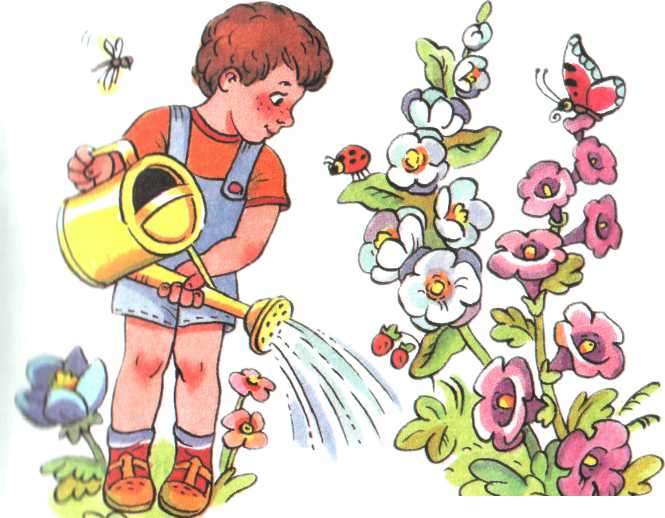 Цель:  развитие трудовых навыков через различные делаСодержание деятельности:озеленение школьного двора;ремонтные работы по пришкольной территории;ремонт классных кабинетов и школьной мебели.Содержание деятельности:озеленение школьного двора;ремонтные работы по пришкольной территории;ремонт классных кабинетов и школьной мебели.Гражданско-патриотическое«Всякая благодарная личность глубоко осознает свое кровное родство,свои кровные связи с Отечеством»                                                                                                                                В. Г. БелинскийГражданско-патриотическое«Всякая благодарная личность глубоко осознает свое кровное родство,свои кровные связи с Отечеством»                                                                                                                                В. Г. Белинский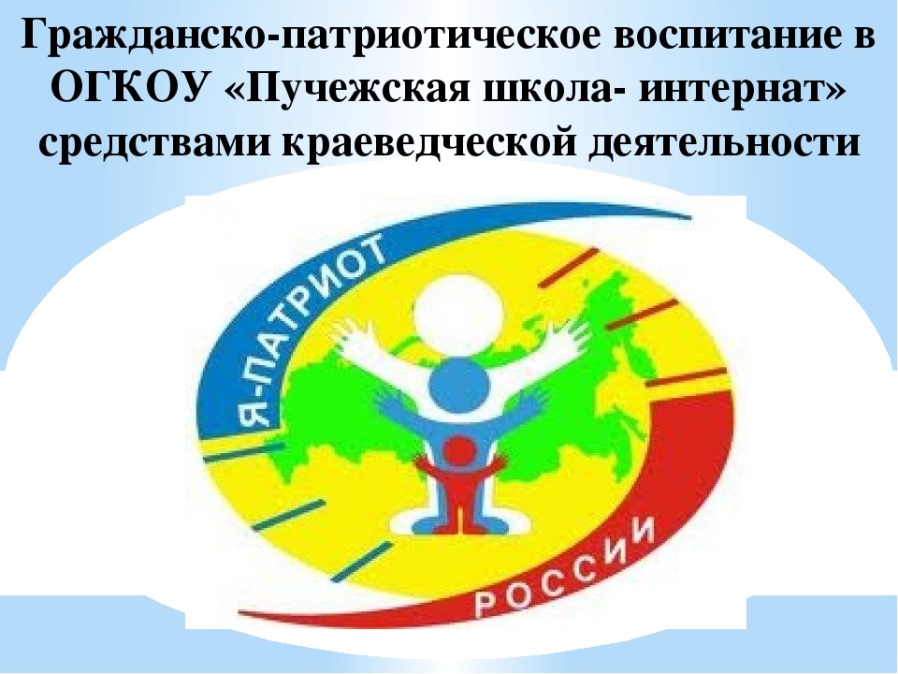 Цель: развитие общественной активности, воспитание сознательного отношения к труду и трудовым традициямСодержание деятельности:благоустройство территории обелиска;шефская помощь ветеранам Великой Отечественной войны, труженикам тыла, ветеранам труда;волонтерская деятельность.Содержание деятельности:благоустройство территории обелиска;шефская помощь ветеранам Великой Отечественной войны, труженикам тыла, ветеранам труда;волонтерская деятельность.Спортивно-оздоровительное«У кого есть здоровье, у того есть надежда,У кого есть надежда, у того есть все»                                                                                                Восточная мудростьСпортивно-оздоровительное«У кого есть здоровье, у того есть надежда,У кого есть надежда, у того есть все»                                                                                                Восточная мудрость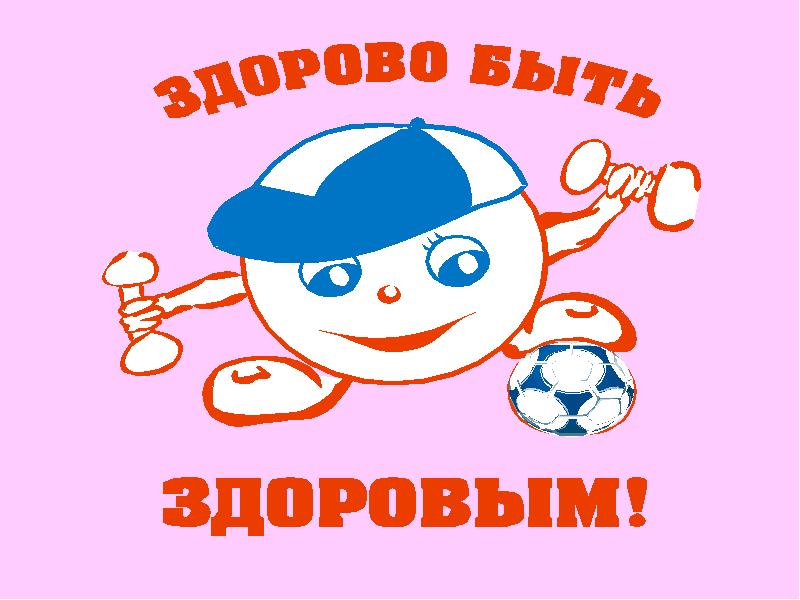 Цель: способствовать укреплению навыков ЗОЖ, воспитание здорового спортивного соперничества между детьмиСодержание деятельности:спортивные соревнования;занятия с элементами тренинга, беседы по профилактике алкоголизма, табакокурения,  наркомании;посещение ФОКа «Атлант»Содержание деятельности:спортивные соревнования;занятия с элементами тренинга, беседы по профилактике алкоголизма, табакокурения,  наркомании;посещение ФОКа «Атлант»Экологическое«Только в общении с природой человек может достигнуть нравственного совершенства»В.И. ВернадскийЭкологическое«Только в общении с природой человек может достигнуть нравственного совершенства»В.И. Вернадский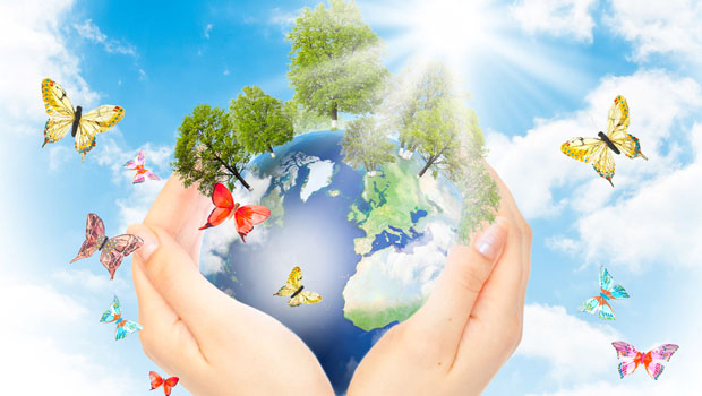 Цель: воспитание любви к природе,приобщение к природоохранной деятельностиСодержание деятельности:благоустройство пришкольной территории и улиц села;рейды по очистке берегов  реки «Теша» и озера «Глуховское»Содержание деятельности:благоустройство пришкольной территории и улиц села;рейды по очистке берегов  реки «Теша» и озера «Глуховское»ДатаМероприятияОтветственные 1 июня-Подготовка клумб-Посадка цветников- Уход за обелиском-Открытие лагеря- Анекдот-шоуНовикова Т. А.Караулов М. П.Новикова Т. А.2 июня- Ремонт изгороди пришкольной территории- Изготовление цветочниц- Уборка пришкольной территории- Игровая программа «Радуга»Караулов М. П.Новикова Т. А.Зеленова Е. И.Караулов М. П.4 июня- Демонтаж покрытия запасного выхода в подвальное помещение- Пересаживание цветов в классных кабинетах- Своя игра «Здоровый образ жизни – выбор молодых»Караулов М. П.Новикова Т. А.Зеленова Е. И.5 июня- Замена покрытия запасного выхода  в подвальное помещение- Прополка и полив цветников -  Квест «Находка»Караулов М. П.Зеленова Е. И.Новикова Т. А.6 июня- Демонтаж старой изгороди пришкольной территории- Уход за цветниками - Комический футболКараулов М. П.Новикова Т. А.Караулов М. П.7 июня- Демонтаж старой изгороди-Установка столбиков изгороди  пришкольной территории- Уход за цветниками - Спортивная  программа  «Виртуозы мяча»Караулов М. П.Новикова Т. А.Зеленова Е. И.8 июня- Установка столбиков изгороди пришкольной территории- Ремонт мебели в классных кабинетах - Игровая программа «Alies»Караулов М. П.Зеленова Е. И.Новикова Т. А.9 июня- Установка столбиков изгороди пришкольной территории- Уход за обелиском- Квест-игра «Мы  здоровяки!»Караулов М. П.Новикова Т. А.Зеленова Е. И.11 июня- Установка изгороди пришкольной территории- Ремонт мебели в классных кабинетах- «Шляпное сражение»Караулов М. П.Зеленова Е. И.Новикова Т. А.13 июня- Установка изгороди пришкольной территории- Уборка пришкольной территории- День смеха и шутокКараулов М. П.Новикова Т. А.Зеленова Е. И.